Practicum 12-S			  Slime Mold Time-elapsed FilmingGoal:  To design and build a habitat in which our slime molds can grow under the careful watch of an Arduino-based camera system.Rules:Discuss the design.  										Draw sketches of the designs you want.					Take a picture of each sketch and email it to me. 				Find an Arduino code that will allow us to use our camera. 			Analyze the code to see what modifications we need to make. 		Email me the modified code. 							Draw a circuit schematic that shows all components. 			Build device necessary for camera and lighting.				Build circuit necessary for photography.					Upload and run the Arduino program to run camera and collect data.	Thoughts:How many different cultures do you want to monitor?How frequently should we take a picture?How will be provide light for the picture?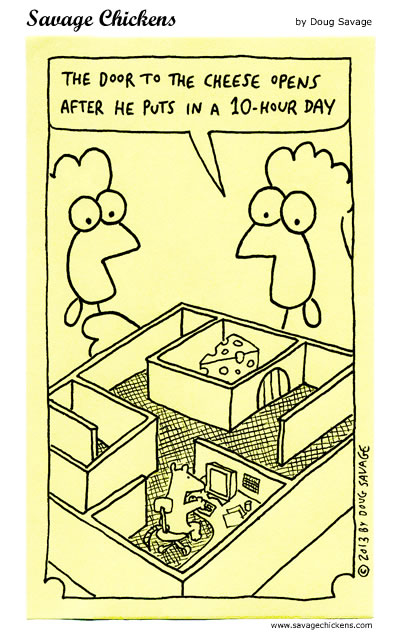 How much light do we need to provide?Where will we collect the picture data?What will we feed them?